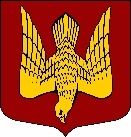 СОВЕТ  ДЕПУТАТОВМУНИЦИПАЛЬНОГО ОБРАЗОВАНИЯСТАРОЛАДОЖСКОЕ СЕЛЬСКОЕ ПОСЕЛЕНИЕ ВОЛХОВСКОГО МУНИЦИПАЛЬНОГО РАЙОНАЛЕНИНГРАДСКОЙ ОБЛАСТИЧЕТВЕРТОГО СОЗЫВАРЕШЕНИЕот      __27 мая__2020  года                                                                        №__9__Об утверждении Порядка проведения заседаний Совета депутатов муниципального образования Староладожское сельское поселение Волховского муниципального района Ленинградской области дистанционноВ соответствии с Федеральным законом от 21.12.1994 № 68-ФЗ «О защите населения и территорий от чрезвычайных ситуаций природного и техногенного характера», Федеральным законом от 21.12.1994г. № 69-ФЗ «О пожарной безопасности», Федеральным законом от 12.02.1998 г. № 28-ФЗ «О гражданской обороне», Федеральным законом от 30.03.1999 № 52-ФЗ «О санитарно-эпидемиологическом благополучии населения», Федеральным законом от 06.03.2006г. № 35-ФЗ «О противодействии терроризму», руководствуясь Федеральным законом от 06.10.2003 № 131-ФЗ «Об общих принципах организации местного самоуправления в Российской Федерации»,  Уставом муниципального образования Староладожское сельское поселение Волховского муниципального района Ленинградской области, Совет депутатов  решил:1. Утвердить Порядок проведения заседания Совета депутатов муниципального образования Староладожское сельское поселение Волховского муниципального района Ленинградской области дистанционно посредством видео-конференц-связи, сетей связи общего доступа (прилагается).2. Установить, что данный Порядок применяется при возникновении форс-мажорной ситуации, обстоятельств непреодолимой силы: опасных природных явлений, пожаров, угрозы террористического акта, проведение режима ГО и ЧС, режима повышенной готовности, забастовки, вооруженного конфликта.3. Ввести в действие настоящее решение с даты его принятия.4. Администрации муниципального образования Староладожское сельское поселение обеспечить техническую возможность проведения заседаний Совета депутатов муниципального образования Староладожское сельское поселение в соответствии с пунктом 1 настоящего решения.5. Настоящее решение подлежит официальному обнародованию и опубликованию.6. Контроль за исполнением настоящего решения оставляю за собой.Глава муниципального образованияСтароладожское сельское поселение                                                                                Волховского муниципального районаЛенинградской области                                                                       Ф.А. Коноплев                    Утвержденорешением Совета депутатовмуниципального образованияСтароладожское сельское поселение от 27.05.2020 г. № 9.    №№№№№№№33Порядок проведения заседаний Совета депутатов муниципального образования Староладожское сельское поселение Волховского муниципального района Ленинградской области дистанционноОткрытие заседанияЗаседания Совета депутатов муниципального образования Староладожское сельское поселение Волховского муниципального района Ленинградской области дистанционно посредством видео-конференц-связи, сетей связи общего доступа (далее – Совет депутатов) проводятся в соответствии с Регламентом Совета депутатов муниципального образования Староладожское сельское поселение Волховского муниципального района Ленинградской области, утвержденным решением Совета депутатов Староладожского сельского поселения от 26.12.2005 г. № 24 (далее – Регламент Совета депутатов).Открытие заседания включает в себя оглашение председательствующим (главой муниципального образования, заместителем главы муниципального образования) информации о наличии кворума, количестве депутатов, подключившихся дистанционно, и повестки дня заседания. Утверждение повестки дня заседания.  Рассмотрение вопросов повестки дняПовестка дня заседания Совета депутатов рассматривается и утверждается в соответствии с Регламентом Совета депутатов. Вопросы повестки дня заседания Совета депутатов рассматриваются в соответствии с Регламентом Совета депутатов.Порядок голосованияРешения принимаются в соответствии с Регламентом Совета депутатов. Свое право на голосование депутат Совета депутатов осуществляет путем оглашения мнения «за/против/воздержался». Каждый депутат имеет один голос.Подсчет голосов ведет председательствующий (глава муниципального образования, заместитель главы муниципального образования), после чего оглашает результаты голосования. Ведение протокола заседания Совета депутатовНа заседании Совета депутатов ведется протокол заседания в соответствии с Регламентом Совета депутатов. В протоколе отмечается, что заседание проводится  дистанционно посредством видео-конференц-связи, сетей связи общего доступа.Закрытие заседания Совета депутатовПо итогам рассмотрения вопросов повестки дня заседания Совета депутатов, председательствующий (глава муниципального образования, заместитель главы муниципального образования)  объявляет о закрытии заседания, после чего все участники заседания вправе отключить связь. 